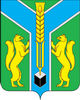 Контрольно-счетная палатамуниципального образования «Заларинский район»З А К Л Ю Ч Е Н И Е  № 14/06- зКонтрольно-счетной палаты МО «Заларинский  район»  по результатамвнешней проверки годового отчета об исполнении  бюджетаТроицкого муниципального  образования за 2018 год18  марта  2019 года                                                                    п.ЗалариНастоящее заключение подготовлено мною, председателем КСП МО «Заларинский район» Зотовой Т.В., в соответствии с требованиями ст.264.4 Бюджетного Кодекса РФ.Проверка  по указанному вопросу проведена  на основании соглашенияо передаче Контрольно-счетной палате МО «Заларинский район» полномочий по осуществлению муниципального финансового контроля от 28 ноября  2017 года, Положения о КСП МО»Заларинский район», плана работы КСП на 2019 год, поручения председателя КСП от 05.03.2019 года  № 6-п, с учетом стандарта внешнего муниципального финансового контроля СВМФК -6 «Порядок организации и проведения Контрольно-счетной палатой МО «Заларинский район» внешней проверки годового отчета об исполнении бюджета поселения МО «Заларинский район». Общие положенияВ ходе проверки были проанализированы нормативно-правовые акты администрации Троицкого муниципального образования, документы по начислению заработной платы, кассовые и банковские документы за 2018 год, годовая бюджетная отчетность за 2018 и 2017 годы.Троицкое муниципальное образование ( далее – поселение, МО) является сельским поселением, с административным центром в с.Троицк,Заларинского района. В состав территории поселения входит 8 населенных пунктов: село Троицк, д.Сорты, д.Заблагар, д.Дмитриевка, участок Мостовка, заимки Замазчикова, Шабалина и Щербакова. Согласно данным статистического бюллетеня Иркутскстата, численность постоянного населения  Троицкого МО по состоянию на 1 января 2018 года составляла 2101 чел., то есть, уменьшилась на 49 чел. по сравнению с данными на 1 января 2017 года.  Ответственными за финансово-хозяйственную деятельность в поселении за проверяемый период являлись: с правом первой подписи -  глава администрации поселения Бородин Олег Борисович, с правом второй подписи – ведущий  специалист Николаенко Елена Владимировна.Согласно Уставу, глава администрации поселения исполняет полномочия председателя Думы поселения, численность депутатов Думы составляет 10 чел. Дума поселения не обладает правом  юридического лица, депутаты Думы осуществляют свои полномочия  не на постоянной основе.Кассовое обслуживание исполнения бюджета поселения осуществляется казначейским отделом Комитета по финансам Администрации МО «Заларинский район», в котором Администрации Троицкого  МО открыт лицевой счет получателя  бюджетных средств – 97801011769. В УФК по Иркутской области  Троицкому МО  открыт лицевой счет распорядителя бюджетных средств – 02343017690.ИНН – 3814010130, КПП- 381401001.В связи с исполнением полномочий по созданию условий для организации досуга и обеспечения  жителей поселения услугами организаций культуры, в казначейском отделе Комитета по финансам открыт лицевой счет получателя бюджетных средств муниципальному бюджетному учреждению культуры Троицкому Центру досуга (далее – Центр досуга) - 97802036001,  ИНН –3814010606, КПП – 381401001.Полномочия по формированию, исполнению и контролю за исполнением бюджета поселения переданы Комитету по финансам Администрации МО «Заларинский район» на основании соответствующего соглашения.Бюджетный учет в поселении ведется специалистами поселения.     Анализ исполнения  основных характеристик бюджетапоселения в отчетном финансовом году  и соответствиеотчета об исполнении бюджета  бюджетному  законодательствуРассмотрение, утверждение и исполнение бюджета поселения основывается на требованиях Бюджетного Кодекса РФ, Устава МО и Положения о бюджетном процессе в муниципальном образовании.Согласно требованиям бюджетного законодательства, бюджет поселения в проверяемом периоде   формировался на 3 года – на 2018 год и плановый период 2019-2020 годов.Представленное  к проверке Положение о бюджетном процессе Троицкого МО, в новой редакции утвержденное  решением Думы от 05.11.2015 года № 16/90 в редакции с изменениями от 26.10.2018г. №2/10, в целом, соответствует действующему законодательству. Бюджет Троицкого  МО на 2018 год в первоначальной редакции был утвержден решением Думы поселения от 27.12.2017 года  № 43/190, то есть, в соответствии с требованиями Бюджетного Кодекса РФ - до начала очередного финансового года: по доходам  в сумме 12306,2 тыс.руб., из них, безвозмездные поступления  составляли 7076,9 тыс.руб.  или 57% от общей суммы доходов бюджета поселения, по расходам – в сумме 12473,2 тыс.руб., с дефицитом в размере 256,9 тыс.руб.. или 5% утвержденного объема доходов бюджета без учета объема безвозмездных поступлений.В течение 2018 года в утвержденный бюджет было внесено 6 изменений соответствующими решениями Думы поселения.После всех внесенных изменений, к концу отчетного года, согласно отчетным данным, решению Думы от 26.12.2018 года № 4/22, плановые показатели доходов бюджета составили 21416,3 тыс.руб., увеличились  в 1,7 раза в большей части, за счет увеличения объемов безвозмездных поступлений в 2,2 раза и составили 15 676,1 тыс.руб., расходы увеличились  в 1,9 раза и составили 24039,99 тыс.руб.  При этом, дефицит бюджета был увеличен  до 2623,69 тыс.руб. и  составил 46 %, то есть, превысил установленный пунктом 3 статьи 92.1 Бюджетного Кодекса РФ 5% предел. Причиной превышения явилось наличие остатков средств на счете бюджета по состоянию на 01.01.2018 года в сумме 2336,7 тыс.руб. Доходы  бюджета поселенияИсполнение бюджета поселения за 2018 год по доходам составило 21444,7 тыс.руб.или 100,1% к плановым назначениям, по расходам – 21431,2 тыс.руб.. или  89% к плану, с профицитом в размере 13,6 тыс.руб. Профицит  по исполнению бюджета связан с наличием остатков средств на счетах бюджета по состоянию:- на 01.01.2018 года в сумме 2336,7 тыс.руб., из них, 2281,1 тыс.руб. – целевые денежные средства (акцизы), 55,5 тыс.руб. – собственные средства;- на 01.01.2019 года в сумме 2350,2 тыс.руб., из них, 2447,7 тыс.руб. – целевые денежные средства (акцизы) и  - 97,4 тыс.руб. – собственные средства;Собственные доходы бюджета поселения в 2018 году составили  27% от общей суммы доходов бюджета поселения и исполнены в объеме  5769,3 тыс.руб. к плану 100,5% и к уровню прошлого года снижение на 427,8 тыс.руб. Собственные доходы бюджета поселения состоят из налоговых и неналоговых доходов.Налоговых доходов в 2018 году поступило 5728,7 тыс.руб. к плану 97% и на 17% больше, чем в 2017 году, в том числе:- по налогу на доходы физических лиц  исполнение составило 436,2 тыс.руб. или 100% к  плану и на  108,7 тыс.руб. больше чем в 2017 году. -  налога на имущество физических лиц в 2018 году поступило 246,4 тыс.руб.  к плану 100,2%  и больше на 74,9 тыс.руб. поступлений 2017 года.- налога на товары (акцизы) поступило  в 2018 году 3556,8 тыс.руб., что составило 101,2% от плановых назначений и больше на 330,4 тыс.руб. поступлений 2017 года.- поступления земельного налога в 2018 году составили 1431,6 тыс.руб. к плану 100% и на 113,8 тыс.руб. меньше уровня 2017 года.- по единому сельхозналогу исполнение составило 46,0 тыс.руб. к плану 100% и на уровне прошлого года.- государственной пошлины за совершение нотариальных действий поступило в бюджет поселения 11,7 тыс.руб. к плану 101,7% к плановым назначениям на 6,4 тыс.руб. меньше к уровню 2017 года.Поступление неналоговых доходов в бюджет поселения составило 40,6 тыс.руб. к плану 100% и 4% к уровню прошлого года, так как  в 2018 году  продажа материальных и нематериальных активов  не осуществлялась.Объем безвозмездных поступлений из бюджетов других уровней в бюджет поселения в 2018 году составил 15675,4 тыс.руб. к плану 100% и увеличением к уровню прошлого года  на 4000,3 тыс.руб. или на 34%. Удельный вес безвозмездных поступлений в общем объеме доходов бюджета поселения составил в 2018 году 73% (в 2017 году – 65%).  Из них:- дотации на выравнивание бюджетной обеспеченности поступили в сумме 13341,0 тыс.руб., или в полном объеме (100% к плану);-  дотация на поддержку мер по обеспечению сбалансированности бюджетов поступила в объеме 1226,6 тыс.руб. (100% к плану).- субсидии бюджету поселения поступили из областного бюджета в сумме 1801,3 тыс.руб., или 100% к плановым назначениям, из них,    субсидия на реализацию мероприятий народных инициатив – 592,6 тыс. руб.(100%), субсидия бюджетам сельских поселений на развитие и укрепление материально-технической базы муниципальных домов культуры в сумме 911,7 тыс.руб. (100%) и субсидия на реализацию мероприятий, направленных на улучшение показателей планирования и исполнения бюджетов муниципальных образований Иркутской области в сумме 297,0 тыс.руб.(100%);- субвенции бюджету поселения из федерального бюджета на осуществление первичного воинского учета поступили в полном объеме -  272,8 тыс. руб.; - субвенции бюджету поселения из областного бюджета на выполнение переданных полномочий субъектов (в сфере водоснабжения и водоотведения) – 33,6 тыс.руб. (100% к плану).В 2018 году по сравнению с 2017 годом доходов поступило в бюджет поселения  больше  на 3572,5 тыс.руб. или на  20% за счёт увеличения объемов безвозмездных поступлений из областного бюджета Расходы  бюджета поселенияРасходная часть бюджета поселения за 2018 год исполнена в объеме 21431,2 тыс.руб.  к плану 89% и  на 4584,0 тыс.руб. или на 27% больше, чем в 2017 году.Из общей суммы расходов бюджета расходы на заработную плату с начислениями на нее составили 13168,6 тыс.руб.  или 61% от общей суммы расходов бюджета.Исполнение бюджета по разделу, подразделу 0102 «Функционирование высшего должностного лица» составило  990,7 тыс.руб. или 100% к плану. В данном разделе отражена заработная плата с начислениями главы администрации поселения. Положение «О гарантиях деятельности главы Троицкого муниципального образования» в период проверки не представлено. В связи с этим невозможно установить соответствие установления и начисления заработной платы.Денежное содержание главы администрации установлено:- решением Думы поселения от 27.09.2017 года  № 40/182 и состоит из: должностного оклада в размере 6455 руб., надбавки за выслугу лет в размере 30% от оклада,  ежемесячного денежного поощрения в размере 3,76 денежного вознаграждения и ежеквартального денежного поощрения в размере ежемесячного денежного вознаграждения;- решением Думы поселения от 21.12.2018 года  № 4/24  с 1 октября 2018 года состоит из: должностного оклада в размере 6990,0 руб., надбавки за выслугу лет в размере 30% от оклада,  ежемесячного денежного поощрения в размере 3,9 денежного вознаграждения и один раз в год материальная помощь  в размере его двухмесячного денежного вознаграждения.Проверка начисления заработной платы главе поселения показала:Нормативы, установленные Постановлением Правительства Иркутской области от 27 ноября 2014 года № 599-пп «Об установлении нормативов формирования расходов на оплату труда депутатов, выборных должностных лиц местного самоуправления, осуществляющих свои полномочия на постоянной основе, муниципальных служащих муниципальных образований Иркутской области» (далее – Постановление Правительства № 599-пп),   не превышены норматив –899,0 тыс.руб., начислено – 845,6 тыс.руб. (без больничных листов).По разделу, подразделу 0104 «Функционирование органа местного самоуправления» отражены затраты на содержание работников администрации Троицкого МО в и составили в 2018 году  6218,3 тыс.руб. (99% к плану), что на 810,3 тыс.руб. больше, чем в 2017 году. Виды расходов:- на заработную плату  и начислений на неё составили 5321,1 тыс.руб., то есть на 924,9 тыс.руб. больше прошлого года;- услуги связи 93,8 тыс.руб.;- коммунальные услуги 284,9 тыс.руб.;- работы, услуги по содержанию имущества и прочие услуги 219,3 тыс.руб.;- увеличение материальных запасов 285,7 тыс.руб.;- налоги, пени и штрафы 13,3 тыс.руб.Численность работников администрации, по сравнению с прошлым годом увеличилась на 0,5 ставки.  По состоянию на 01.01.2018 года численность штатных единиц составляет 19,0 единиц, из них муниципальных служащих – 5 единиц, технических  исполнителей – 3,5 единицы, вспомогательного персонала –10,5  единиц.  Превышения норматива численности работников администрации, утвержденного письмом Министерства труда и занятости Иркутской области от 21.03.2018 года №01-74-1541/18 (19 единиц) к фактической численности в ходе проверки не установлено.Положение об оплате труда муниципальных служащих, утверждено   решением Думы поселения от 05.05. 2011 года  № 29/138, с внесенными в него изменениями и дополнениями.Выборочной проверкой начисления заработной платы работникам администрации    установлено:- в нарушение Закона Иркутской области от 15.10.2007 № 89-оз «О реестре должностей муниципальной службы в Иркутской области и соотношений должностей  муниципальной службы и должностей государственной гражданской службы Иркутской области» должность муниципальной службы заместителя главы администрации сельского поселения  относится к должности государственной гражданской службы Иркутской области в государственных органах Иркутской области к заместителю начальника управления службы (агенства). В соответствии с Постановлением губернатора Иркутской области от 16.11.2007г. № 536-п «О размерах должностных окладов и ежемесячного денежного поощрения государственных гражданских служащих Иркутской области» должностной оклад заместителя главы администрации сельского поселения  составляет 5896,0 рублей.В результате применения заниженного должностного оклада на основании Положения «Об утверждении положения об условиях оплаты труда муниципальных служащих», утверждённого решением Думы №29/138 от 05.05.2011г. произошло занижение оплаты труда муниципального служащего. Превышения норматива  фонда оплаты труда муниципальных служащих не установлено.Оплата труда  иных категорий работников производится на основании Положения «Об оплате труда и порядке формирования фонда оплаты труда работников Троицкого муниципального образования, замещающих должности, не являющиеся должностями муниципальной службы администрации Троицкого муниципального образования, и вспомогательного персонала» утвержденного постановлением  главы поселения от 17.01.2012 года № 4 с изменениями от 16.03.2016 года (далее Положение).  Выборочной проверкой начисления заработной платы работникам технического и вспомогательного персонала администрации согласно Положения    установлены следующие нарушения:- не отражены должности и оклады юриста и программиста в Положении, а в штатном расписании данные должности утверждены;- не определены должностные оклады вспомогательному персоналу по видам профессий водителю, уборщику, разнорабочему, электрику;- в нарушение гл.2 Положения в штатном расписании техническим исполнителям установлены надбавки за сложность и напряжённость в размере 60% (по Положению 50%), ежемесячное денежное поощрение до 250% по юристу и контрактному управляющему (по Положению до 160%), сумма нарушения составила 114,6 тыс.руб.;- в нарушение гл.3 Положения в штатном расписании вспомогательному персоналу установлено ежемесячное денежное поощрение электрику, водителю тран.уборочной машины 160% и водителю главы 200% (по Положению до 100%), сумма нарушения составила 131,7 тыс.руб.;- в нарушение  гл.6 Положения водителям администрации Гудилову Л.М. и Гульмирзаеву Т.Р. на основании распоряжений №32-л от 24.09.2018г. и №25-л от 25.07.2018г. выплачена премия в связи с 60-летием, «премия выплачивается за качественное и оперативное выполнение  особо важных и ответственных поручений, безупречную и эффективную работу», сумма нарушения составила 11,5 тыс.руб.;      Сумма нарушений при начислении заработной платы работникам администрации составила 335,6 тыс.руб. (257,8*1.302 (начисления) =335,6).В нарушение ст.9 Закона Иркутской области №88-ОЗ «Об отдельных вопросах муниципальной службы в Иркутской области», ст. 21 Федерального закона №25-ФЗ от 02.03.2007г. «О муниципальной службе в Российской Федерации», ст.14 Федерального закона №4520-1 от 19.02.1993г. «О государственных гарантиях и компенсациях для лиц, работающих и проживающих в районах Крайнего Севера и приравненных к ним местностях» очередной отпуск муниципальному служащему Баевой М.В. предоставлен отпуск на 56 календарных дней, а следовало на 51 календарный день (основной-30, дополнительный за выслугу лет – 10,дополнительный - 8 и ненормированный служебный день – 3).Расходы по разделу, подразделу 0107 «Проведение выборов» исполнены в сумме 238,1 тыс.руб. или 100% к плановым назначениям. Расходы по разделу 02 «Национальная оборона» исполнены в сумме 272,8 тыс.руб. или 100% к плановым назначениям. В данном разделе отражены расходы на содержание специалиста ВУС за счет средств федерального бюджета.В разделе 04 «Национальная экономика» отражены, в основном, расходы по ремонту и содержанию дорог за счет средств дорожного фонда.По подразделу 0401 «Общеэкономические вопросы» проведены расходы на осуществление отдельных областных государственных полномочий по регулированию тарифов на товары и услуги организаций коммунального комплекса и отдельных областных государственных полномочий  в сфере водоснабжения и водоотведения в сумме 33,6 тыс.руб. к плану 100%.По подразделу 0409 «Дорожное хозяйство» плановые назначения по дорожному фонду на 2018 год составляли 5794,2 тыс.руб. (с учетом остатков средств по состоянию на 1 января 2018 года 2281,1 тыс.руб.), поступило  средств 3556,8 тыс.руб., исполнение составило  – 3390,2 тыс.руб. или 58,5% к плану. Остаток средств дорожного фонда на 1 января 2019 года должен составлять 2447,3 тыс.руб., но имеется задолженность в дорожный фонд в сумме 97,4 тыс.руб.Решениями Думы «О внесении изменений и дополнений в решение Думы «О бюджете Троицкого муниципального образования на 2018 год и плановый период 2019 и 2020 годов» от 27.12.2017г. №43/190», от 24.04.2018г. №45/202, от 26.10.2018г. №2/8, от 26.12.2018г. №4/22 объем бюджетных ассигнований дорожного фонда увеличен на сумму неиспользованного остатка на 01.01.2018 года в сумме 2281,1  тыс. руб. и сумму увеличения по доходам от уплаты акцизов в сумме 220,8 тыс.руб. Объём дорожного фонда на 2018 год  составил 5794,2 тыс. руб. В нарушение п.5 ст.1794  Бюджетного кодекса РФ в данных решениях Дум не утвержден объём бюджетных ассигнований муниципального дорожного фонда на 2018 год с учётом изменений в сумме 3461,2 тыс.руб. Согласно представленному  отчету  об использовании средств дорожного фонда за 2018 год произведены расходы:- оплата за уличное освещение 389,2 тыс.руб.;- приобретение светильников и электроматериалов 474,1 тыс.руб.;- приобретение ГСМ 89,1 тыс.руб.;- очистка и ремонт дорог 2328,3 тыс.руб.;- демонтаж и установка светильников 42,1 тыс.руб.;- составление ПСД 14,5 тыс.руб.;- программное обеспечение 52,9 тыс.руб.При выборочной проверке муниципальных контрактов по  исполнению работ по ремонту автомобильных дорог установлено:- контракт №Ф.2018.249608 от 13.06.2018г. «Ремонт асфальтового покрытия в д.Сорты: ул.Больничная, пер.Больничный, ул.Механизаторов, ул.Центральная, пер.Центральный», заключённого с ИП Петокчан З.М. в сумме 487,55 тыс.руб., работы выполнены и оплачены в соответствии с условиями контракта;- контракт №Ф.2018.249617 от 13.06.2018г. «Обустройство территории по ул.Ленина с.Троиц», заключённого с ООО «Строй-Лидер» на сумму 768,140 тыс.руб., работы выполнены и оплачены в соответствии с условиями контракта;- контракт №Ф.2018.363252 от 30.07.2018г. «Ремонт автодороги д.Сорты, ул.Набережная, д.Щербаково, ул. Набережная, д.Заблагар, ул.Саратова», заключённого с ООО «Эгида» на сумму 586,353 тыс.руб., работы выполнены и оплачены в соответствии с условиями контракта;- в нарушение ст.94 Федерального закона от 05.04.2013г. №44-ФЗ «О контрактной системе в сфере закупок, товаров, работ, услуг для обеспечения государственных и муниципальных нужд» при исполнении контракта №Ф.2018.383444 от 13.08.2018г. «Ремонт автодороги с.Троицк, ул.Солнечная, ул. Октябрская», заключённого с ИП Кулинич А.А.» на сумму 361,00 тыс.руб., акт выполненных работ по форме КС-2 от 7 октября 2018 года предоставлен на сумму 380,0 тыс.руб., что ведёт  к принятию обязательств на 19,0 тыс.руб. больше по сравнению с заключённым контрактом. «Положение о муниципальном дорожном фонде Троицкого муниципального образования» утверждено решением Думы поселения от 09.12.2013 года № 4/8. В указанное Положение внесены изменения и дополнения решениями Думы поселения от 21.11.2016 года № 29/148, от 26.12.2016 года № 31/159, от 24.04.2018г. №46/206, от 13.06.2018г. №46/209 и от 05.03.2019г. №6/33.  В результате чего, расходование средств дорожного фонда в 2018 году соответствует направлениям, обозначенным в Положении о муниципальном дорожном фонде Троицкого муниципального образования.Общее исполнение по данному разделу составило 3390,2 тыс.руб. при плановых назначениях – 5794,2 тыс.руб. (58,5%).Расходы на коммунальное хозяйство по подразделу 0502 составили  в 2018 году 430,4 тыс.руб. к плану 99% и увеличением на  312,1 тыс.руб. к уровню прошлого года. Произведён демонтаж и монтаж насоса на водораздаточный павильон с.Троицк, ул. Первомайская, замена бочек на водораздаточных павильонах в сумме 330,5 тыс.руб. и приобретены два насоса для подъёма воды на сумму 75,9 тыс.руб.Расходы на благоустройство по подразделу 0503 в 2018 году исполнены в сумме 604,8 тыс.руб. к плану 99,4% и на 49,3 тыс.руб. меньше, чем в 2017 году. Оплата электроэнергии 336,2 тыс.руб., ограждение кладбища 247,2 тыс.руб. и приобретён насос  для прокачки воды в колодце д.Мостовка на сумму 21,3 тыс.руб.По разделу 08 «Культура» расходы исполнены в объеме 9213,4 тыс.руб. или 100% к плану, в том числе средства субсидии на выполнение муниципального задания 7551,3 тыс.руб. и субсидии на иные цели 1662,1 тыс.руб.  По сравнению с прошлым годом  увеличение расходов по данному разделу в 1,2 раза.Субсидия на выполнение муниципального задания направлена:- на выплату заработной платы и начислений на неё 6856,8 тыс.руб.;- транспортные услуги 8,0 тыс.руб.;- коммунальные услуги 403,4 тыс.руб.;- работы услуги по содержанию имущества и прочие расходы 169,8 тыс.руб.;- приобретение материальных запасов 77,9 тыс.руб.         Доходы от платных услуг, оказываемых учреждениями культуры, составили – 63,0 тыс.руб. Указанные доходы  расходовались, в основном на приобретение материальных запасов – 37,2 тыс.руб. и работы, услуги по содержанию имущества 16,2 тыс.руб.Муниципальное  бюджетное учреждение  культуры Троицкий Центр досуга (далее  Центр досуга) является юридическим лицом. В состав Центра досуга входят четыре Дома досуга: Троицкий, Заблагарский, Сортовский и Щербаковский, а также три библиотеки: Троицкая, Сортовская и Заблагарская. Численность работников Центра досуга, согласно штатного расписания, составляет 17 единиц, увеличение на 2 единицы к уровню 2017 года. Штатная численность работников культуры – 13 единиц, библиотечных работников – 2,5 единицы,  технических исполнителей – 1,5 единицы. Месячный фонд оплаты по штатному расписанию составляет 569,7 тыс.руб.Банковские документы и документы по заработной плате по Центру досуга  проверены Контрольно-счетной палатой выборочным методом.        Положение «Об оплате труда  работников муниципального бюджетного учреждения культуры «Троицкий центр досуга», финансируемого из бюджета Троицкого муниципального образования, отличной от единой тарифной сетки»  утверждено постановлением администрации Троицкого муниципального образования от 18.04.2018 года № 35 (далее Положение).В ходе проверки установлено:  - в нарушение раздела 2 «Компенсационные выплаты, порядок и условия их применения» Положения работникам  культуры в штатном расписании установлена доплата до МРОТ на основании Федерального закона №82-ФЗ от 19.06.2000г. «О минимальном размере оплаты труда» с изменениями.  В связи с этим  работникам Троицкого Центра Досуга с января по май 2018 года неправомерно начислялась доплата до МРОТ, при том, что  фактическая  заработная плата работников с учётом компенсационных и стимулирующих выплат превышала  МРОТ, сумма нарушения составила 113,0 тыс.руб.;- в нарушение пункта 2 раздела 3 Положения «Стимулирующие выплаты и порядок их применения» при распределении стимулирующие выплаты работникам устанавливаются к должностным окладам, согласно штатного расписания без учёта фактически отработанного времени в данном месяце;- в нарушение подраздела 1, раздела 1 «Система оплаты труда в муниципальном бюджетном учреждении МБУК «Троицкий Центр Досуга» в соответствии с которым в Приложении №1 не введена ставка и не установлен должностной оклад специалиста по кадрам, распоряжением №6-л от 21.05.2018г. принята на данную должность (0,5 ставки) Чехова С.А. Сумма неправомерно начисленной заработной платы за 2018 год составила 57,3 тыс.руб.         Сумма нарушений при начислении заработной платы работникам культуры  составила 221,7 тыс.руб. (170,3*1.302 (начисления) =221,7).Программа «Развитие и укрепление материально-технической базы муниципальных домов культуры»В 2018 году поселению предоставлялась  субсидия из областного бюджета  бюджетам сельских поселений на развитие и укрепление материально-технической базы муниципальных домов культуры в сумме 911,7 тыс.руб. и направлено из местного бюджета на софинансирование 28,0 тыс.руб.        Данные средства в сумме 939,7 тыс.руб. были направлены на Сортовский Дом Досуга, в том числе:- по договору №2 от 01.08.2018г. с ИП Петокчан З.М. на ремонт кровли фасада в Сортовском ДД в сумме 28,0 тыс.руб.;- по контракту №1 от 31.07.2018г. с ООО «Свет и музыка» на приобретение бильярдного стола в сумме 269,99 тыс.руб.;- по муниципальному контракту Ф2018 404828 от 28.08.2018г. с ООО «Азия-Мьюзик-Компани» на приобретение кресел для зрительного зала в сумме 332,820 тыс.руб.;- по муниципальному контракту 5 от 25.09.2018г. с ИП Купреев С.А. на поставку штор в сумме 37,017 тыс.руб.;- по муниципальному контракту Ф 2018.404832 от 28.08.2018г. с ИП Купреев С.А. на поставку штор в сумме 115,843 тыс.руб.;- по муниципальному контракту 6 от 15.10.2018г. с ООО «Свет и музыка» на приобретение  лавок, столов и чехлов в сумме 156,030 тыс.руб.При выборочной проверке контрактов нарушений не установлено.В пояснительной записке к годовому отчёту расходы по Программе «Развитие и укрепление материально-технической базы муниципальных домов культуры» по видам работ и товаров не отражены.Дебиторская и кредиторская задолженностьСогласно отчетным данным, дебиторская задолженность по учреждениям культуры на 1 января 2018 года составила 30,7 тыс.руб., а  на  1 января 2019 года  дебиторская задолженность составила 76,8 тыс.руб. (не возмещенные расходы по оплате больничных листов).Объем кредиторской задолженности по учреждениям культуры  уменьшился  по сравнению с прошлым  годом  и составил 1035,4 тыс.руб., в том числе 170,7 тыс.руб. –  задолженность за электроэнергию, 547,7 тыс.руб. –задолженность по заработной плате за декабрь 2018 года, 23,4 тыс.руб. – задолженность перед ООО «ВДПО» и 6,8 тыс.руб -  исполнительный лист.Муниципальное задание и План финансово-хозяйственной деятельностиПостановлением администрации №5 от 18.01.2018г. утверждено «Положение о порядке формирования муниципального задания на оказание муниципальных услуг (выполнение работ) в отношении муниципального  бюджетного учреждения культуры «Троицкий  Центр Досуга» и финансового обеспечения выполнения муниципального задания».Постановлением администрации №4 от 15.01.2018г. утверждено «Положение о порядке составления и утверждения плана финансово-хозяйственной деятельности МБУК «Троицкий Центр Досуга» по Троицкому муниципальному образованию». Представлено муниципальное задание по Троицкому  Центру Досуга на 2018 год и отчёт о выполнении муниципального задания за 2018 год. План ФХД  представлен на 01.01.2018 года и 31.12.2018 года. По разделу 14 «Межбюджетные трансферты» исполнение составило 39,0 тыс.руб. (25% к плану). Поселением заключено всего 2 соглашения на передачу полномочий на общую сумму 151,7 тыс.руб., в том числе:- по формированию и исполнению бюджета – 102,7 тыс.руб. – исполнение составило 26,8 тыс.руб. или 70%.- осуществление внешнего муниципального финансового контроля (КСП) – 49 тыс.руб.- исполнение составило 12,2 тыс.руб. или 25%.Народные инициативыВ 2018 году поселению предоставлялась  субсидия из областного бюджета  на реализацию мероприятий перечня проектов народных инициатив. Объем финансирования по Троицкому МО составил 599,0 тыс.руб., из них, средства  областного бюджета – 592,6 тыс.руб., средства бюджета поселения – 6,4 тыс.руб. Исполнение, согласно отчетным данным, составило 100%.За счет средств народных инициатив было проведены следующие мероприятия:- ограждение места захоронения (кладбище) площадью 8079 м2 в д.Сорты в сумме 247,2 тыс.руб.;- приобретение ёмкостей в количестве 3-х штук с доставкой и установкой на водораздаточные павильоны по адресу: улица Центральная д.Дмитриевка, улица Заводская с.Троицк и улица Центральная д.Заблагар в сумме 330,5 тыс.руб.;- приобретение фекального насоса со шлангами для откачки воды в сумме 21,3 тыс.руб. Выборочная проверка указанных расходов показала: при проведении запроса котировок для выполнения работ  нарушений не установлено.Муниципальный контракт №1 от 20.07.2018г. был заключен с  ИП Петакчан З.М. на сумму 247,2 тыс.руб. со сроком выполнения работ – до 1 сентября 2018 года, работы выполнены и оплачены в соответствии с условиями контракта.  Контракт №2 от 25.05.2018г. был заключен с  ИП Кулинич А.А. на сумму 330,484 тыс.руб. со сроком выполнения работ – до 1 сентября 2018 года,  работы выполнены и оплачены в соответствии с условиями контракта.   Дефицит бюджета поселения за отчетный финансовый годДоходная часть бюджета, в результате внесенных изменений и дополнений, по сравнению с первоначальными  утвержденными плановыми показателями бюджета поселения на 2018 год увеличилась в 1,7 раза и составила 21416,3 тыс.руб. Расходная часть бюджета также увеличилась и  составила 24039,99 тыс.руб. Плановый дефицит бюджета был первоначально утвержден в размере 256,9 тыс.руб., не превышая установленные ограничения.После всех внесенных изменений, к концу отчетного года, плановый дефицит бюджета был увеличен  до 2623,69 тыс.руб. и составил 46% , то есть, превысил установленный пунктом 3 статьи 92.1 Бюджетного Кодекса РФ  5-процентный предел.  Причиной превышения явилось наличие остатков средств на счете бюджета по состоянию на 01.01.2018 года в сумме 2336,7 тыс.руб., что подтверждено в ходе проверки.В результате исполнения бюджета план по доходам был выполнен  на 100%, по расходам – невыполнение составило 11% (89%). В связи с этим, бюджет поселения исполнен с профицитом, то есть, с  превышением доходов над расходами - в сумме 13,6 тыс.руб. Причина профицита -  наличие остатков средств на счете бюджета по состоянию на 01.01.2019 года в сумме – 2 350,2 тыс.руб., из них, 2447,7 тыс.руб. – средства дорожного фонда (целевые).Анализ состояния муниципального долга муниципального образования        на начало и конец отчетного финансового годаПредельный объем муниципального долга на 2018 год первоначально был утвержден в размере 2614,6 тыс.руб.Верхний предел муниципального долга по состоянию на 1 января 2019 года был утвержден в размере 558,3 тыс.руб. После внесения всех изменений в бюджет поселения указанные долговые обязательства увеличились: предельный объем муниципального долга  составил  2870,1 тыс.руб., верхний предел муниципального долга снижен  до 287,01 тыс.руб.При этом, требования ст.107 БК РФ не нарушены.7. Анализ соблюдения порядка ведения бухгалтерского                                 учета и отчетностиПредставленная отчётность в соответствии с требованиями ст.264.1 Бюджетного кодекса Российской Федерации   включает в себя:1. Отчёт об исполнении бюджета 2. Баланс исполнения бюджета  3. Отчёт о финансовых результатах деятельности 4. Отчёт о движении денежных средств 5. Пояснительную записку  Для определения соответствия бюджетной   отчетности действующему законодательству была проведена проверка, в результате которой  изучены отчет об исполнении бюджета за 2018г. и документы, представленные к нему, а также  дана оценка достоверности бюджетной отчетности во всех существенных отношениях:   -  достоверности и соответствия плановых показателей годового отчета об исполнении бюджета решению о бюджете Троицкого МО   на 2018 год;- соответствия состава показателей отчета об исполнении   бюджета нормам Бюджетного законодательства Российской Федерации;- соответствия соблюдения процедур по исполнению бюджета 2018 г. Положению о бюджетном процессе;- полноты годовой бюджетной отчетности и ее соответствия установленным формам; - правомерности и обоснованности совершения и правильности отражения отдельных хозяйственных операций в ходе исполнения бюджета 2018г.	Проверка показала:Показатели отчетности  бюджета соответствуют  данным синтетического и аналитического учета,  первичным учетным документам, соблюдены принципы и правила бухгалтерского учета, применяемые при составлении бюджетной отчетности, достоверно  отражена дебиторская и кредиторская задолженность, подтвержденная актами сверок взаимных расчетов с поставщиками товаров, исполнителями работ (услуг) и налоговой инспекцией. Нарушений, влияющих на достоверность бухгалтерской отчетности по отражению финансово-хозяйственной деятельности, не установлено.Положение «Об учетной политике для целей бюджетного учёта Троицкого муниципального образования на 2018 год», утверждено постановлением №29 от 01.04.2018г.  и учетная политика по МБУК «Троицкий ЦД» утверждена распоряжением №15 от 29.03.2018г. разработаны в соответствии с действующим законодательством с соответствующими формами приложений. 8. Анализ состояния дебиторской и кредиторской задолженностиАнализ задолженности муниципального образования за отчетный год показал:Дебиторская  задолженность по состоянию на 01.01.2018 года   составляла 913,6 тыс.руб. В течение отчетного года задолженность увеличилась   до 1105,6 тыс.руб., в том числе просроченная 946,5 тыс.руб. по данным налоговой инспекции. Из нее: 26,8 тыс.руб. – предоплата за ГСМ, 96,9 тыс.руб. – ФСС (листы нетрудоспособности и взносы), 35,4 тыс.руб. – задолженность по доходам от собственности, задолженность по платежам в бюджет 946,5 тыс.руб. Кредиторская задолженность муниципального образования по состоянию на 01.01.2018 года  составляла 1041,3 тыс.руб. В течение 2018 года сумма кредиторской задолженности значительно увеличилась и по состоянию на 01.01.2019 года  составила 1951,7 тыс.руб., из нее,  задолженность по заработной плате и начислениям на неё за декабрь 2018 года – 786,1 тыс.руб., задолженность за электроэнергию – 125,3 тыс.руб., задолженность по платежам в бюджет – 699,3 тыс.руб.,  задолженность перед поставщиками и подрядчиками – 341,0 тыс.руб. Следует отметить, что в пояснительной записке к годовому отчету сумма дебиторской и кредиторской задолженности не соответствует данным  формы 0503369 «Сведения по дебиторской и кредиторской задолженности». 9.   Анализ движения нефинансовых (финансовых) активовАнализ баланса исполнения консолидированного бюджета поселения (форма 0503320) показал:Нефинансовые активы (основные средства и материальные запасы) муниципального образования по состоянию на начало отчетного года составляли 95720,6 тыс.руб. В течение 2018 года в результате поступления и выбытия значительного изменения нефинансовых активов не произошло: на конец отчетного года их объем составил 95630,6 тыс.руб. Финансовые активы ( остатки средств на счетах бюджета) на начало года составляли 2336,7 тыс.руб., на конец года  - 2 350,2 тыс.руб.Финансовый результат деятельности (форма 0503320) Троицкого МО за 2018 год составил на начало года – 61117,6 тыс.руб.,  на конец года 56898,0 тыс.руб.  Выводы и рекомендации     Проведенная внешняя проверка годового отчета  об исполнении бюджета Троицкого МО за 2018 год показала:               Требования бюджетного законодательства при составлении и утверждении бюджета поселения, в основном,   соблюдены.                В ходе проверки отчетности   проведено сопоставление показателей форм отчетности по доходам, расходам с соответствующими объемами, утвержденными решением о бюджете, установлена полнота их отражения в представленной отчетности.      Проведённая проверка годового отчёта об исполнении бюджета Троицкого МО за 2018 год позволяет сделать вывод о ее достоверности.      Общая сумма выявленных нарушений при исполнении бюджета составила 576,3 тыс.руб.Использование бюджетных средств без соблюдения принципа эффективности в соответствии со ст.34 Бюджетного кодекса РФ  составило в сумме  557,3 тыс.руб., в том числе:1. В результате применения заниженного должностного оклада на основании Положения «Об утверждении положения об условиях оплаты труда муниципальных служащих», произошло занижение оплаты труда муниципального служащего. 2. В нарушение Положения «Об оплате труда и порядке формирования фонда оплаты труда работников Троицкого муниципального образования, замещающих должности, не являющиеся должностями муниципальной службы администрации Троицкого муниципального образования, и вспомогательного персонала»:- не отражены должности и оклады юриста и программиста в Положении, а в штатном расписании данные должности утверждены;- не определены должностные оклады вспомогательному персоналу по видам профессий водителю, уборщику, разнорабочему, электрику;- в нарушение гл.2 Положения в штатном расписании техническим исполнителям установлены надбавки за сложность и напряжённость в размере 60% (по Положению 50%), ежемесячное денежное поощрение до 250% по юристу и контрактному управляющему (по Положению до 160%), сумма нарушения составила 114,6 тыс.руб.;- в нарушение гл.3 Положения в штатном расписании вспомогательному персоналу установлено ежемесячное денежное поощрение электрику, водителю тран.уборочной машины 160% и водителю главы 200% (по Положению до 100%), сумма нарушения составила 131,7 тыс.руб.;- в нарушение  гл.6 Положения водителям администрации Гудилову Л.М. и Гульмирзаеву Т.Р. на основании распоряжений №32-л от 24.09.2018г. и №25-л от 25.07.2018г. выплачена премия в связи с 60-летием, «премия выплачивается за качественное и оперативное выполнение  особо важных и ответственных поручений, безупречную и эффективную работу», сумма нарушения составила 11,5 тыс.руб.;      Сумма нарушений при начислении заработной платы работникам администрации составила 335,6 тыс.руб. (257,8*1.302 (начисления) =335,6).3. В нарушение Положение «Об оплате труда  работников муниципального бюджетного учреждения культуры «Троицкий центр досуга»: - в нарушение раздела 2 «Компенсационные выплаты, порядок и условия их применения» Положения работникам  культуры в штатном расписании установлена доплата до МРОТ на основании Федерального закона №82-ФЗ от 19.06.2000г. «О минимальном размере оплаты труда» с изменениями.  В связи с этим  работникам Троицкого Центра Досуга с января по май 2018 года неправомерно начислялась доплата до МРОТ, при том, что  фактическая  заработная плата работников с учётом компенсационных и стимулирующих выплат превышала  МРОТ, сумма нарушения составила 113,0 тыс.руб.;- в нарушение пункта 2 раздела 3 Положения «Стимулирующие выплаты и порядок их применения» при распределении стимулирующие выплаты работникам устанавливаются к должностным окладам, согласно штатного расписания без учёта фактически отработанного времени в данном месяце;- в нарушение подраздела 1, раздела 1 «Система оплаты труда в муниципальном бюджетном учреждении МБУК «Троицкий Центр Досуга» в соответствии с которым в Приложении №1 не введена ставка и не установлен должностной оклад специалиста по кадрам, распоряжением №6-л от 21.05.2018г. принята на данную должность (0,5 ставки) Чехова С.А. Сумма неправомерно начисленной заработной платы за 2018 год составила 57,3 тыс.руб.         Сумма нарушений при начислении заработной платы работникам культуры  составила 221,7 тыс.руб. (170,3*1.302 (начисления) =221,7).4. В нарушение п.5 ст.1794  Бюджетного кодекса РФ в данных решениях Дум не утвержден объём бюджетных ассигнований муниципального дорожного фонда на 2018 год с учётом изменений в сумме 3461,2 тыс.руб. Нарушения Федерального закона от 05.04.2013г. №44-ФЗ:5. В нарушение ст.94 Федерального закона от 05.04.2013г. №44-ФЗ «О контрактной системе в сфере закупок, товаров, работ, услуг для обеспечения государственных и муниципальных нужд» при исполнении контракта №Ф.2018.383444 от 13.08.2018г. «Ремонт автодороги с.Троицк, ул.Солнечная, ул. Октябрская», заключённого с ИП Кулинич А.А.» на сумму 361,00 тыс.руб., акт выполненных работ по форме КС-2 от 7 октября 2018 года предоставлен на сумму 380,0 тыс.руб., что ведёт  к принятию обязательств на 19,0 тыс.руб. больше по сравнению с заключённым контрактом.На основании выше изложенного, рекомендую:1. Внести изменения в Положение «Об условиях оплаты труда муниципальных служащих».2.  Внести изменения в  Положение «Об оплате труда и порядке формирования фонда оплаты труда работников Троицкого муниципального образования, замещающих должности, не являющиеся должностями муниципальной службы администрации Троицкого муниципального образования, и вспомогательного персонала». Рекомендую использовать основные положения «Положения об оплате труда работников, замещающих должности, не являющиеся должностями государственной гражданской службы Иркутской области, и вспомогательного персонала органов государственной власти Иркутской области и иных органов государственных органов Иркутской области», утверждённого Указом Губернатора Иркутской области от 22.09.2011г. №246-уг.3. Внести изменения в Положение «Об оплате труда  работников муниципального бюджетного учреждения культуры «Троицкий центр досуга», финансируемого из бюджета Троицкого муниципального образования, отличной от единой тарифной сетки».4.   Разработать Положение «О гарантиях деятельности главы Троицкого муниципального образования».5.   Принять к сведению  отмеченные в данном заключении нарушения  и замечания. 6.  Информацию представить в Контрольно-счетную палату не позднее 2 апреля 2019 года.7.   Рассмотреть данное заключение на заседании Думы поселения.8.  Представленный годовой отчет об исполнении бюджета Троицкого МО за 2018 год  может быть рекомендован к утверждению.Председатель КСП МО «Заларинский район»                                                            Т.В.Зотова